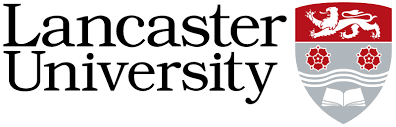 JOB DESCRIPTIONVacancy Ref: 0411-24Job Title:	Mechanical Engineer supporting Superconducting RF Engineering (Cockcroft Institute)Grade (6)Department/College:		Department/College:		Directly responsible to:		Directly responsible to:		Supervisory responsibility for:	Supervisory responsibility for:	Other contacts
Internal:
All Lancaster Cockcroft staff and studentsExternal:All Cockcroft staff, Engineers at Daresbury Laboratory, collaborators at CERN, Fermilab, Jlab, ODU, LBNL and industrial partners.Other contacts
Internal:
All Lancaster Cockcroft staff and studentsExternal:All Cockcroft staff, Engineers at Daresbury Laboratory, collaborators at CERN, Fermilab, Jlab, ODU, LBNL and industrial partners.Major DutiesTo assist in the development of cryomodules superconducting crab cavities at the Cockcroft institute and at collaborating institutions, specifically for LHC upgradesThis will include:Developing QA procedures for componentsPerforming mechanical measurements on SRF cryomodule systems at CERN, manufacturers or DaresburyVisiting suppliers to perform QC on componentsEnsuring components meet acceptance criteria working with technical staff at Daresbury and CERNWorking with technical staff to deal with nonconformitiesProduction of drawings or CAD for components or assemblies meeting all QA requirementsLiaising with CERN and STFC for approval of drawings and release to manufacturingProcuring mechanical systems, producing requests for tenderEvaluating tender submissionMechanical design and analysis of RF cavitiesOther DutiesMajor DutiesTo assist in the development of cryomodules superconducting crab cavities at the Cockcroft institute and at collaborating institutions, specifically for LHC upgradesThis will include:Developing QA procedures for componentsPerforming mechanical measurements on SRF cryomodule systems at CERN, manufacturers or DaresburyVisiting suppliers to perform QC on componentsEnsuring components meet acceptance criteria working with technical staff at Daresbury and CERNWorking with technical staff to deal with nonconformitiesProduction of drawings or CAD for components or assemblies meeting all QA requirementsLiaising with CERN and STFC for approval of drawings and release to manufacturingProcuring mechanical systems, producing requests for tenderEvaluating tender submissionMechanical design and analysis of RF cavitiesOther Duties